Информационное письмоС 20 по 30 марта 2020 года МАУ ИМЦ совместно с ФГБОУ ВО ТГПУ и Сетевой кафедрой ЮНЕСКО по глобальному образованию на базе ФГБНУ «Институт развития образования РАО» проводит Всероссийскую научно-практическую конференцию школьников «Юные дарования» для обучающихся 5-11 классов. Принять участие в Конференции можно в очной или заочной форме.Конференция предусматривает работу секций:Очное участие в Конференции предполагает публичные выступления участников на секциях по результатам собственной учебно-исследовательской и проектной деятельности в двух формах: «Ореп Space» или «Pechakucha».Участие в Конференции для обучающихся ОУ г. Томска бесплатное, для обучающихся других регионов России платное (200 рублей на одну работу). Документы, на основе которых осуществляются платные услуги, размещены на сайте http://imc.tomsk.ru в разделе «Платные услуги».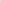 Для участия в Конференции необходимо зарегистрироваться до 15 марта 2020 г. по ссылке, размещённой на сайте МАУ ИМЦ, в разделе «Образовательная сеть» http://imc.tomsk.ru/?page_id=17749, а также предоставить согласие на обработку персональных данных.СекцияДата проведенияМесто проведения(сообщим позже)Русский язык26 марта в 10.00МАОУ СОШ № 14 им. А.Ф. ЛебедеваЛитература23 марта в 10.00МАОУ СОШ № 30Иностранный язык (английский язык, немецкий язык, французский язык)24 марта в 10.00МБОУ СОШ № 49Математика. Алгебра. Геометрия26 марта в 10.00МБОУ Русская классическая гимназия № 2История России. Всеобщая история23 марта в 10.00МАОУ СОШ № 50Обществознание26 марта в 10.00МАОУ СОШ № 50География27 марта а 10.00МАОУ СОШ № 37Физика24 марта в 14.30МАОУ СОШ № 23Астрономия23 марта в 11.00Планетарий Биология. Химия27 марта в 10.00МАОУ СОШ № 4 им. И.С. ЧерныхТехнология27 марта а 10.00МАОУ СОШ № 37Основы безопасности жизнедеятельности27 марта а 10.00МАОУ СОШ № 31Физическая культура25 марта в 10.00МАОУ ООШ № 27 им. Г.Н. ВорошиловаПсихология25 марта в 10.00МАОУ гимназия № 6